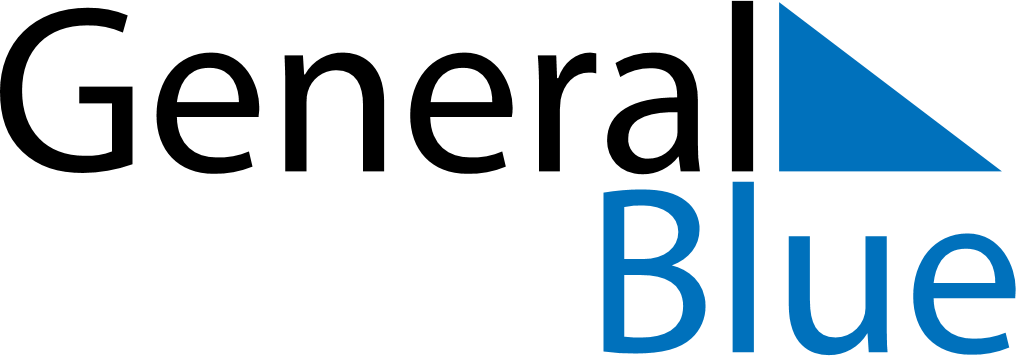 October 2026October 2026October 2026October 2026October 2026October 2026ChinaChinaChinaChinaChinaChinaMondayTuesdayWednesdayThursdayFridaySaturdaySunday1234National DayNational DayNational Day5678910111213141516171819202122232425262728293031NOTES